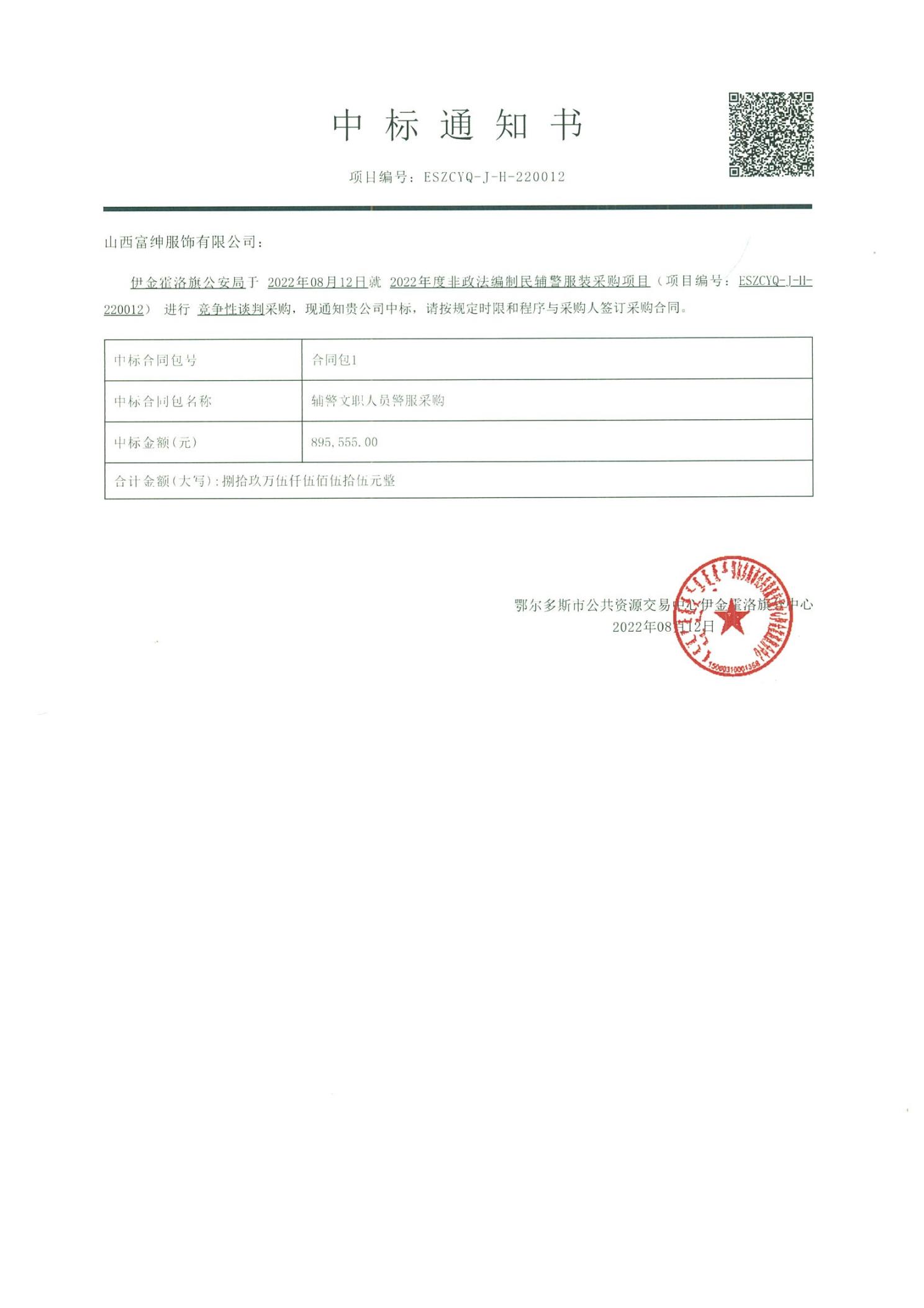 政府采购合同 甲方：伊金霍洛旗公安局  地址 (详细地址) ：伊金霍洛旗公安局乙方：山西富绅服饰有限公司地址 (详细地址) ：山西省运城市盐湖区合同号：            (填写签订合同一次性告知书中合同号 )根据《中华人民共和国政府采购法》、《中华人民共和国民法典》等相关法律法规，甲、乙双方就伊金霍洛旗公安局采购2022年度非政法编制民辅警服装采购项目，(政府采购项目编号、备案编号：ESZCYQ-J- H-220012) ，经平等自愿协商一致达成合同如下：一、合同文件本合同所附下列文件是构成本合同不可分割的部分：1、合同格式以及合同条款2、成交结果公告及成交通知书3、谈判文件4、响应文件5、变更合同二、本合同所提供的标的物、数量及规格等详见成交结果公告及后附清单。三、合同金额合同金额为人民币 89.5555 万元，大写：捌拾玖万伍仟伍佰伍拾伍元整四、付款方式及时间     支付比例100%，验收合格后30天内五、交货安装交货时间：合同签订后45个日历日内交货交货地点：伊金霍洛旗公安局六、质量乙方提供的标的物应符合国家相关质量验收标准，且能够提供相关权威部门出具的产品质量检测报告；提供的相关服务 符合国家 (或行业) 规定标准。七、包装标的物的包装应按照国家或者行业主管部门的技术规定执行，国家或业务主管部门无技术规定的，应当按双方约定采取 足以保护标的物安全、完好的包装方式。八、运输要求( 一) 运输方式及线路：(二) 运输及相关费用由乙方承担。九、知识产权乙方应保证甲方在中国境内使用标的物或标的物的任何一部分时，免受第三方提出的侵犯其知识产权的诉讼。十、验收(一) 乙方将标的物送达至甲方指定的地点后，由甲乙双方及第三方 (如有) 一同验收并签字确认。(二) 对标的物的质量问题，甲方应在发现后向乙方提出书面异议，乙方在接到书面异议后，应当在 2 日内负责处理。甲方逾期提出的，对所交标的物视为符合合同的规定。如果乙方在响应文件及谈判过程中做出的书面说明及承诺中，有明 确质量保证期的，适用质量保证期。(三) 经双方共同验收，标的物达不到质量或规格要求的，甲方可以拒收，并可解除合同且不承担任何法律责任。十一、售后服务(一) 乙方应按磋商文件、响应文件及乙方在谈判过程中做出的书面说明或承诺提供及时、快速、优质的售后服务。(二) 其他售后服务内容：详见投标文件售后服务十二、违约条款(一) 乙方逾期交付标的物、甲方逾期付款，按日承担违约部分合同金额 的违约金。(二) 其他违约责任以相关法律法规规定为准，无相关规定的，双方协商解决。 十三、不可抗力条款因不可抗力致使一方不能及时或完全履行合同的，应及时通知另一方，双方互不承担责任，并在2 天内提供有关不可抗力的相关证明。合同未履行部分是否继续履行、如何履行等问题，双方协商解决。十四、争议的解决方式合同发生纠纷时，双方应协商解决，协商不成可以采用下列方式解决：(一) 提交伊金霍洛旗劳动人事争议仲裁院。(二) 向人民法院起诉。 十五、合同保存合同文本一式五份，采购单位、供应商、政府采购监管部门、采购代理机构、国库支付执行机构各一份，自双方签订之日起生效。十六、合同未尽事宜，双方另行签订补充协议，补充协议是合同的组成部分。甲方：                (章)                             乙 方：山西富绅服饰有限公司  (章)采购方法人代表：                (签字)                供应商法人代表：             (签字)开户银行：                                           开户银行：中国银行股份有限公司运城西城支行帐 号 ：                                                 帐 号：145468734196联系电话：                                           联系电话：签订时间：         年   月   日附表：标的物清单 (主要技术参数需与响应文件相一致)  (工程类的附工程量清单等)名称品牌、规格、标准/主要服务内容产地数量单位单价 (元)金额 (元)警察大檐帽蘭心衣芳、量体裁衣、国标山西运城28顶32896女布卷檐帽蘭心衣芳、量体裁衣、国标山西运城14顶32448警察大檐凉帽蘭心衣芳、量体裁衣、国标山西运城26顶32832警察女凉帽蘭心衣芳、量体裁衣、国标山西运城2顶3264警察战训帽蘭心衣芳、量体裁衣、国标山西运城291顶205820栽绒帽蘭心衣芳、量体裁衣、国标山西运城68顶453060男春秋常服蘭心衣芳、量体裁衣、国标山西运城27套3609720女春秋常服蘭心衣芳、量体裁衣、国标山西运城12套3604320男夏单裤蘭心衣芳、量体裁衣、国标山西运城448条8035840女夏单裤蘭心衣芳、量体裁衣、国标山西运城72条805760男春秋单裤蘭心衣芳、量体裁衣、国标山西运城373条8531705女春秋单裤蘭心衣芳、量体裁衣、国标山西运城85条857225裙子蘭心衣芳、量体裁衣、国标山西运城17条651105警察男春秋执勤服蘭心衣芳、量体裁衣、国标山西运城324套340110160警察女春秋执勤服蘭心衣芳、量体裁衣、国标山西运城55套34018700警察男冬执勤服蘭心衣芳、量体裁衣、国标山西运城209套42087780警察女冬执勤服蘭心衣芳、量体裁衣、国标山西运城19套4107790警察男夏执勤服蘭心衣芳、量体裁衣、国标山西运城170件6010200警察女夏执勤服蘭心衣芳、量体裁衣、国标山西运城33件601980男长袖制式衬衣蘭心衣芳、量体裁衣、国标山西运城75件604500女长袖制式衬衣蘭心衣芳、量体裁衣、国标山西运城22件601320警察男内穿衬衣蘭心衣芳、量体裁衣、国标山西运城52件623224警察女内穿衬衣蘭心衣芳、量体裁衣、国标山西运城17件621054男夏季作训服蘭心衣芳、量体裁衣、国标山西运城75套15011250女夏季作训服蘭心衣芳、量体裁衣、国标山西运城15套1502250男冬季作训服蘭心衣芳、量体裁衣、国标山西运城24套1653960女冬季作训服蘭心衣芳、量体裁衣、国标山西运城9套1651485男冬常服蘭心衣芳、量体裁衣、国标山西运城4套3601440女冬常服蘭心衣芳、量体裁衣、国标山西运城6套3602160警察男多功能服蘭心衣芳、量体裁衣、国标山西运城38套46017480警察女多功能服蘭心衣芳、量体裁衣、国标山西运城11套4605060男冬单裤蘭心衣芳、量体裁衣、国标山西运城131条12015720女冬单裤蘭心衣芳、量体裁衣、国标山西运城38条1204560男多功能上衣（内胆填充物为超细纤维絮片）蘭心衣芳、量体裁衣、国标山西运城68件24016320女多功能上衣（内胆填充物为超细纤维絮片）蘭心衣芳、量体裁衣、国标山西运城18件24043202019款男制式衬衣蘭心衣芳、量体裁衣、国标山西运城87件8069602019款女制式衬衣蘭心衣芳、量体裁衣、国标山西运城25件8020002019款男夏执勤蘭心衣芳、量体裁衣、国标山西运城336件78262082019款女夏执勤蘭心衣芳、量体裁衣、国标山西运城63件7849142019款男内穿衬衣蘭心衣芳、量体裁衣、国标山西运城91件8072802019款女内穿衬衣蘭心衣芳、量体裁衣、国标山西运城31件802480男改进款冬执勤服内胆（可单独外穿）蘭心衣芳、量体裁衣、国标山西运城239件24057360女改进款冬执勤服内胆（可单独外穿）蘭心衣芳、量体裁衣、国标山西运城73件240175202018款公安部标男单皮鞋蘭心衣芳、报号定制、国标山西运城32双20064002018款公安部标女单皮鞋蘭心衣芳、报号定制、国标山西运城5双20010002018款男棉皮鞋蘭心衣芳、报号定制、国标山西运城14双26036402018款女棉皮鞋蘭心衣芳、报号定制、国标山西运城3双260780男作训鞋蘭心衣芳、报号定制、国标山西运城24双40960女作训鞋蘭心衣芳、报号定制、国标山西运城2双4080男中筒雨靴蘭心衣芳、报号定制、国标山西运城13双38494女中筒雨靴蘭心衣芳、报号定制、国标山西运城8双383042018款公安部标男皮凉鞋蘭心衣芳、报号定制、国标山西运城18双20036002018款公安部标女皮凉鞋蘭心衣芳、报号定制、国标山西运城2双2004002018款男作训鞋蘭心衣芳、报号定制、国标山西运城77双9069302018款女作训鞋蘭心衣芳、报号定制、国标山西运城22双901980新款改进男单皮鞋蘭心衣芳、报号定制、国标山西运城79双21016590新款改进女单皮鞋蘭心衣芳、报号定制、国标山西运城12双2102520新款改进男皮凉鞋蘭心衣芳、报号定制、国标山西运城41双2108610新款改进女皮凉鞋蘭心衣芳、报号定制、国标山西运城15双2103150改进款作训鞋蘭心衣芳、报号定制、国标山西运城114双9010260金属大帽徽蘭心衣芳、行业标准、国标山西运城57枚4228金属小帽徽蘭心衣芳、行业标准、国标山西运城63枚4252领花蘭心衣芳、行业标准、国标山西运城79副4316金属胸徽蘭心衣芳、行业标准、国标山西运城109枚4436金属警号蘭心衣芳、行业标准、国标山西运城137枚4548领带蘭心衣芳、行业标准、国标山西运城146条131898男领带卡蘭心衣芳、行业标准、国标山西运城143枚4572女领带卡蘭心衣芳、行业标准、国标山西运城44枚4176内腰带蘭心衣芳、行业标准、国标山西运城230条368280外腰带蘭心衣芳、行业标准、国标山西运城12条38456软警衔蘭心衣芳、行业标准、国标山西运城523副52615硬警衔蘭心衣芳、行业标准、国标山西运城161副121932套式警衔蘭心衣芳、行业标准、国标山西运城162副4648新款男内腰带蘭心衣芳、行业标准、国标山西运城240条5513200新款女内腰带蘭心衣芳、行业标准、国标山西运城35条551925男雨衣蘭心衣芳、量体裁衣、国标山西运城12件1301560男皮手套蘭心衣芳、行业标准、国标山西运城157双558635女皮手套蘭心衣芳、行业标准、国标山西运城61双553355男针织白手套蘭心衣芳、行业标准、国标山西运城37双4148女针织白手套蘭心衣芳、行业标准、国标山西运城23双492女雨衣蘭心衣芳、量体裁衣、国标山西运城6件130780督察警工作包蘭心衣芳、行业标准、国标山西运城15个2603900男款太阳镜蘭心衣芳、行业标准、国标山西运城40副953800女款太阳镜蘭心衣芳、行业标准、国标山西运城9副95855新款男雨衣蘭心衣芳、量体裁衣、国标山西运城9件3603240牛津布工作包蘭心衣芳、行业标准、国标山西运城32个2307360女士工作包蘭心衣芳、行业标准、国标山西运城3个230690丝织胸徽蘭心衣芳、行业标准、国标山西运城309枚82472丝织警号蘭心衣芳、行业标准、国标山西运城298枚61788男毛针织圆领长袖T恤衫蘭心衣芳、量体裁衣、国标山西运城233件14032620女毛针织圆领长袖T恤衫蘭心衣芳、量体裁衣、国标山西运城72件14010080男毛针织圆领半袖T恤衫蘭心衣芳、量体裁衣、国标山西运城410件13053300女毛针织圆领半袖T恤衫蘭心衣芳、量体裁衣、国标山西运城84件13010920警服男V领毛针织上衣蘭心衣芳、量体裁衣、国标山西运城36件1756300警服女V领毛针织上衣蘭心衣芳、量体裁衣、国标山西运城14件1752450警服男V领毛背心蘭心衣芳、量体裁衣、国标山西运城45件1707650警服女V领毛背心蘭心衣芳、量体裁衣、国标山西运城29件1704930男毛针织套服上衣蘭心衣芳、量体裁衣、国标山西运城22件1753850男毛针织套服裤子蘭心衣芳、量体裁衣、国标山西运城51条1206120女毛针织套服裤子蘭心衣芳、量体裁衣、国标山西运城13条1201560女毛针织套服上衣蘭心衣芳、量体裁衣、国标山西运城10件1901900警察礼仪大檐帽蘭心衣芳、量体裁衣、国标山西运城22顶701540警察礼仪卷檐帽蘭心衣芳、量体裁衣、国标山西运城2顶70140男式电加热款毛皮鞋蘭心衣芳、报号定制、国标山西运城0双14000电加热款皮手套蘭心衣芳、行业标准、国标山西运城6双2801680男式警用绒背心蘭心衣芳、量体裁衣、国标山西运城115件708050女式警用绒背心蘭心衣芳、量体裁衣、国标山西运城50件703500特警夏袜蘭心衣芳、行业标准、国标山西运城2800双822400特警冬袜蘭心衣芳、行业标准、国标山西运城1560双812480合计：人民币大写：捌拾玖万伍仟伍佰伍拾伍元整合计：人民币大写：捌拾玖万伍仟伍佰伍拾伍元整合计：人民币大写：捌拾玖万伍仟伍佰伍拾伍元整合计：人民币大写：捌拾玖万伍仟伍佰伍拾伍元整合计：人民币大写：捌拾玖万伍仟伍佰伍拾伍元整合计：人民币大写：捌拾玖万伍仟伍佰伍拾伍元整￥ ：895555元